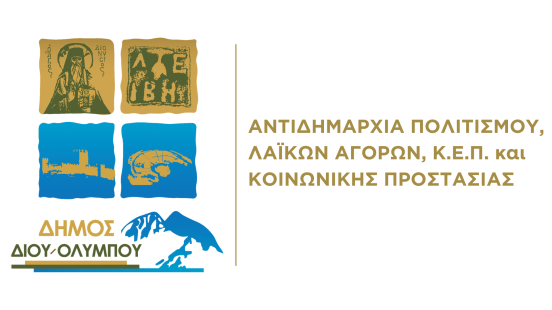 Αστέριος Κ. Τζήμας - Αντιδήμαρχος Δίου-ΟλύμπουΑγίου Νικολάου 15, Λιτόχωρο 602 00
 6982 768 050  tzimas@dion-olympos.gr  Αστέριος Τζήμας - Αντιδήμαρχος Δίου-Ολύμπου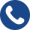 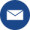 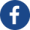 ΕΝΤΥΠΟ ΚΑΤΑΓΡΑΦΗΣ ΠΟΛΙΤΙΣΤΙΚΩΝ ΣΥΛΛΟΓΩΝ ΔΗΜΟΥ ΔΙΟΥ-ΟΛΥΜΠΟΥΠαρακαλείσθε να μας αποστείλετε στο email tzimas@dion-olympos.gr :Το έντυπο αυτό συμπληρωμένο με τα στοιχεία σας. Ακριβές αντίγραφο καταστατικού του Συλλόγου σας.Ακριβές αντίγραφο πρακτικού των τελευταίων αρχαιρεσιών, όπου θα αναφέρεται η σύνθεση του τρέχοντος Διοικητικού Συμβουλίου. Δύο ενδεικτικές ψηφιακές φωτογραφίες από δράσεις του Συλλόγου.Τέλος, παρακαλούμε να επικοινωνήσετε με το 2352350111 ή 6982 768 050 προκειμένου να κλείσετε ραντεβού για συνάντηση γνωριμίας – συνεργασίας με τον Αντιδήμαρχο Πολιτισμού.ΟνομασίαΈτος ίδρυσηςΑΦΜΕγγραφή στο μητρώο μελών της Π.Ε. ΠιερίαςΕγγραφή στο Μητρώο Πολιτιστικών Φορέων του Υπουργείου ΠολιτισμούΕΔΡΑ & ΣΤΟΙΧΕΙΑ ΕΠΙΚΟΙΝΩΝΙΑΣΕΔΡΑ & ΣΤΟΙΧΕΙΑ ΕΠΙΚΟΙΝΩΝΙΑΣΔιεύθυνσηΤηλέφωνοE-mailΙστότοπος – Κοινωνικά ΔίκτυαΥπεύθυνος επικοινωνίαςΔΙΟΙΚΗΤΙΚΟ ΣΥΜΒΟΥΛΙΟΔΙΟΙΚΗΤΙΚΟ ΣΥΜΒΟΥΛΙΟΔΙΟΙΚΗΤΙΚΟ ΣΥΜΒΟΥΛΙΟΔΙΟΙΚΗΤΙΚΟ ΣΥΜΒΟΥΛΙΟΔΙΟΙΚΗΤΙΚΟ ΣΥΜΒΟΥΛΙΟα/αΙδιότηταΟνοματεπώνυμοΟνοματεπώνυμοΤηλέφωνο1.Πρόεδρος2.Αντιπρόεδρος3.Γραμματέας4.Ταμίας5.Μέλος6.7.8.9.10.11.ΘΗΤΕΙΑΘΗΤΕΙΑΘΗΤΕΙΑΘΗΤΕΙΑΘΗΤΕΙΑΗμερομηνία εκλογήςΗμερομηνία εκλογήςΗμερομηνία εκλογήςΗμερομηνία επόμενης εκλογήςΗμερομηνία επόμενης εκλογήςΗμερομηνία επόμενης εκλογήςΕΓΚΑΤΑΣΤΑΣΕΙΣ - ΓΡΑΦΕΙΑΕΓΚΑΤΑΣΤΑΣΕΙΣ - ΓΡΑΦΕΙΑΙδιόκτητεςΜισθωμένεςΔωρεά / ΠαραχώρησηΆλλοΤΜΗΜΑΤΑΤΜΗΜΑΤΑ1.2.3.4.5.6.7.8.ΤΑΚΤΙΚΕΣ ΕΚΔΗΛΩΣΕΙΣ(Αυτές που επαναλαμβάνονται κάθε χρόνο την ίδια ημέρα / περίοδο)ΤΑΚΤΙΚΕΣ ΕΚΔΗΛΩΣΕΙΣ(Αυτές που επαναλαμβάνονται κάθε χρόνο την ίδια ημέρα / περίοδο)ΤΑΚΤΙΚΕΣ ΕΚΔΗΛΩΣΕΙΣ(Αυτές που επαναλαμβάνονται κάθε χρόνο την ίδια ημέρα / περίοδο)α/αΟνομασίαΗμερομηνία1.2.3.4.5.6.7.8.ΠΑΡΑΤΗΡΗΣΕΙΣ - ΔΙΕΥΚΡΙΝΙΣΤΙΚΕΣ ΣΗΜΕΙΩΣΕΙΣ